滿天星專案用戶申請書填寫辦法  20130601右上角之序號上方填寫自己的業務員編號。用戶需附上雙證件影印本（主：身分證／副：健保卡或駕照），並黏貼在第二頁保固書的虛線上。索取雙證件話術：因為本上網機是一台雲端智慧微電腦，價值性非一般之機上盒，加上公司有條件的免費經濟，為防止不屑業者利用這點不當圖利，所以需附上雙證件。※若還有疑問者，可加蓋「僅供申請大利上網機使用」證明印章。客戶名稱  填寫清楚，尤其是通訊及安裝地址。(安裝日期、上網機編號、          有效日期，於裝機完成後回報公司，再由公司填寫) 。送件單位  經銷商：不用填寫，因為業務員本身就有所屬之經銷商          介紹人：業務員資料客戶現場  要填寫詳細，以利裝機方便。          尤其是寬頻M數及電腦(數據機)距離電視米數。客戶指定帳戶  銀行帳號要填寫清楚，字跡工整勿潦草，最好附上存摺影印              本。若要轉存到他人帳戶，須填寫轉存授權書。用戶合約條款  最下面乙方欄位簽名。              身分證字號欄位填寫。收款人  付現：於收款人處簽名並註明金額           刷卡：於收款人處簽名並註明刷卡刷卡步驟：如是自己的信用卡，填寫信用卡扣款授權書。          如是別人的信用卡，填寫信用卡扣款授權書及信用卡授權委          託書。裝機人員  由單位輔導人填寫解說人員  由單位輔導人填寫第二頁保固書請用戶填寫姓名、身分證字號及日期，並於證件黏貼處貼上雙證件。配合公司送件流程運作用戶申請書說明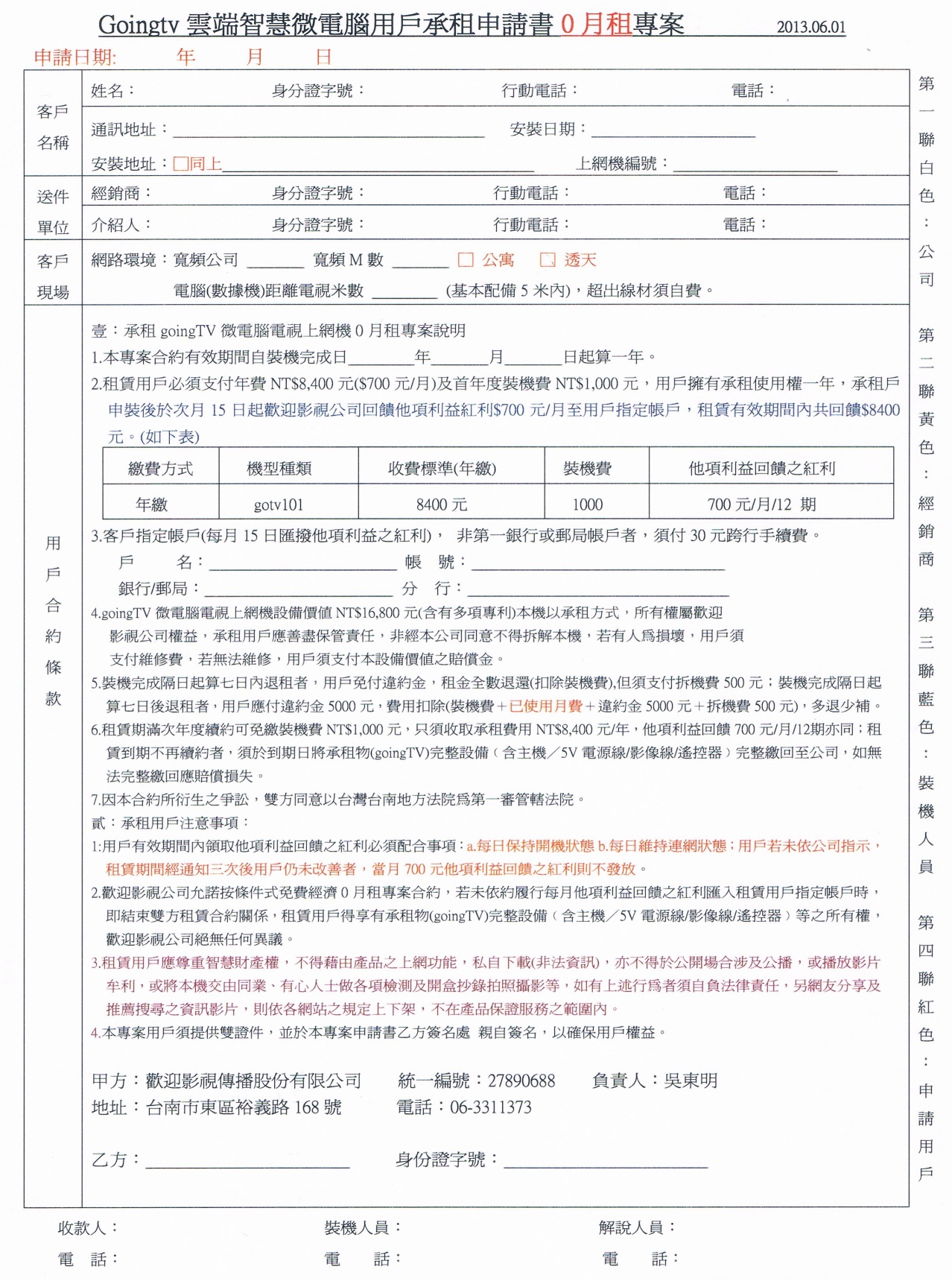 信用卡扣款授權書說明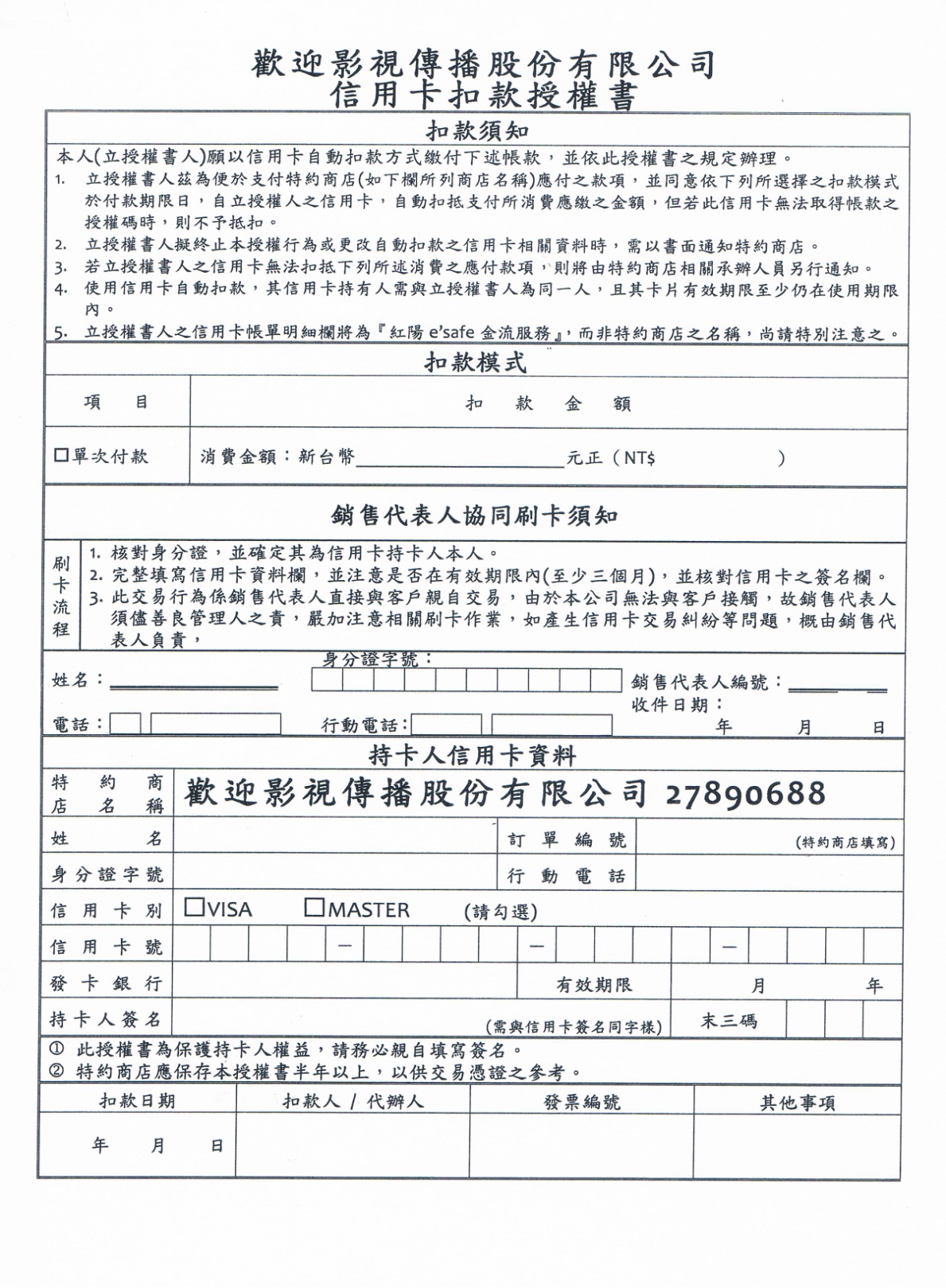 信用卡授權委託書說明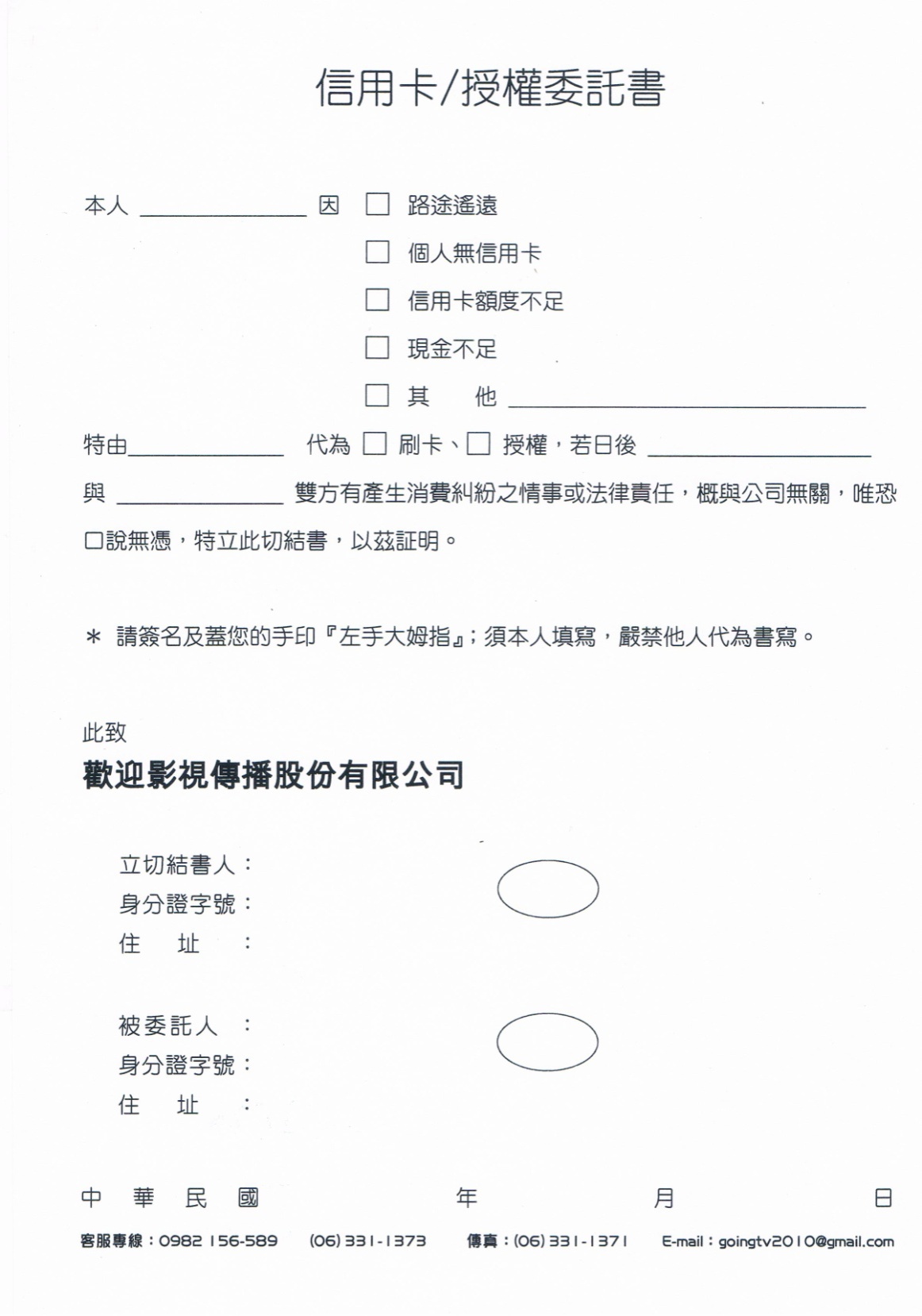 轉存切結書說明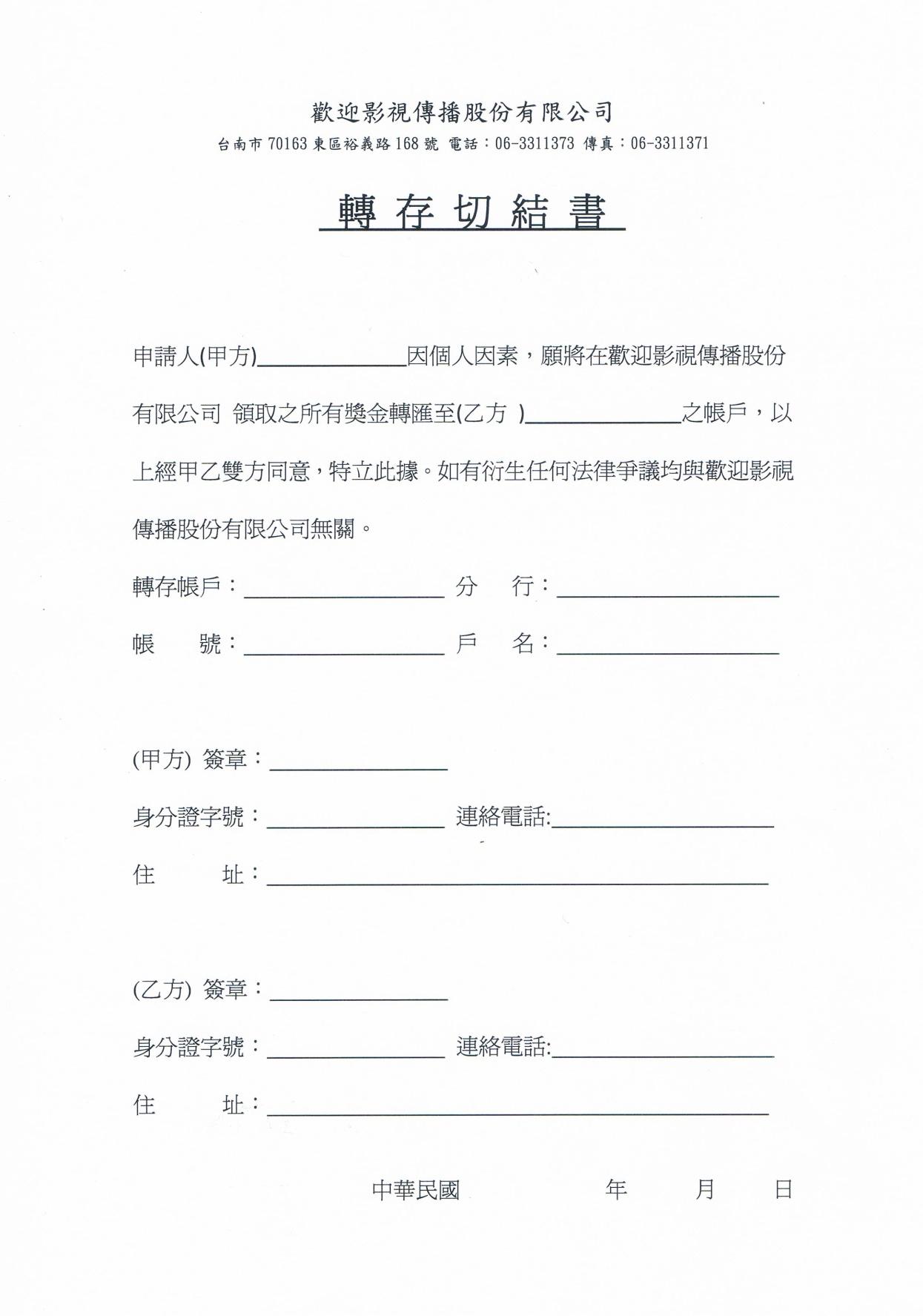 送 件 裝 機 流 程申請書填寫完整，並附上雙證件。匯款方式：（1）銀行匯款或ATM轉帳（2）現金            （3）刷卡【刷卡單請洽櫃檯索取】快速送件處理：（三選一）（A）將申請書及匯款證明（或刷卡單）傳真到公司06-3311371（B）將申請書及匯款證明（或刷卡單）拍照E-Mail到goingtv001@gmail.com（C）將申請書及匯款證明（或刷卡單）拍照傳至公司的LINE  帳號：goingtv打電話至公司確認收件後，由公司先行出機完成作業，但正本仍須在一星期內寄回公司存檔，公司地址：台南市東區裕義路168號 廣迎科技股份有限公司 收發部4. 裝機人員須於出貨簽收單填寫客戶姓名、電話、裝機地址、機號及台數，裝機人員（解說人員）完成安裝動作後，須讓客戶親自簽收，最後填上安裝日期即完成。出貨簽收單正本須寄回公司以利公司作為發放獎金之依據，並聯繫公司是否有收到資料確保自行權益。（月底件須於次月5日前寄達公司，否則以次月之業績核發獎金）☆ 申請書交件及出機服務窗口→櫃檯 莊曉燕小姐  電話：06-3311372。☆ 相關獎金發放問題服務窗口→會計 蘇麗月小姐  電話：06-3311372。銀行名稱元大銀行 佳里分行銀行代號806銀行帳號20292000006518銀行戶名歡迎影視傳播股份有限公司